Clase 8  A - Aptus 4° Básico LenguajeOA. Justificar el uso de tilde según el uso que correspondeHola chicos! Hoy vamos a aprender a usar las tildes.Empezaremos aprendiendo que acento y tilde no son lo mismo, todas las palabras llevan ACENTO  (acento es el lugar donde cargamos la voz), pero NO todas las palabras llevan tilde. (´)Mira el siguiente cuadroSe llama tilde a esa pequeña rayita diagonal que ponemos sobre algunas vocales. Ya aprenderás como usarlas.Para poder trabajar bien necesitamos separar las palabras en sílabas. Tú ya sabes hacerlo.Ej. Carolina = Ca-ro-li-na (4 sílabas)¿Dónde se acentúa la palabra Carolina? (Repite la palabra varias veces para descubrir donde cargas la voz) Ca   - ro -          -na                                             Carolina NO lleva tilde.Revisemos las siguientes palabras. Lo primero que haremos es separar las palabras en sílabas y ponerlas dentro del cuadro.Debes fijarte que el cuadro siempre lo completes de atrás hacia adelante (desde la última sílaba)Repítelas en voz alta varias veces y encierra la sílaba donde cargas la voz.Exagera la forma de cargar la voz, en donde está marcado con un círculo.Las palabras se clasifican en: agudas, graves y esdrújulas, de acuerdo a la sílaba en que se carga la voz. Por ejemplo: MARIPOSA es una palabra GRAVE porque se carga la voz en la penúltima sílaba.Mira qué fácil es descubrir a que grupo pertenece cada palabra. AHORA TÚ!  PRIMERO Marca donde cargas la voz.Después mira el cuadro anterior para saber cómo se clasifica. 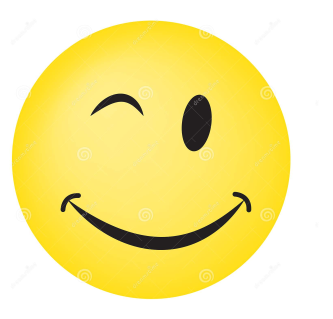 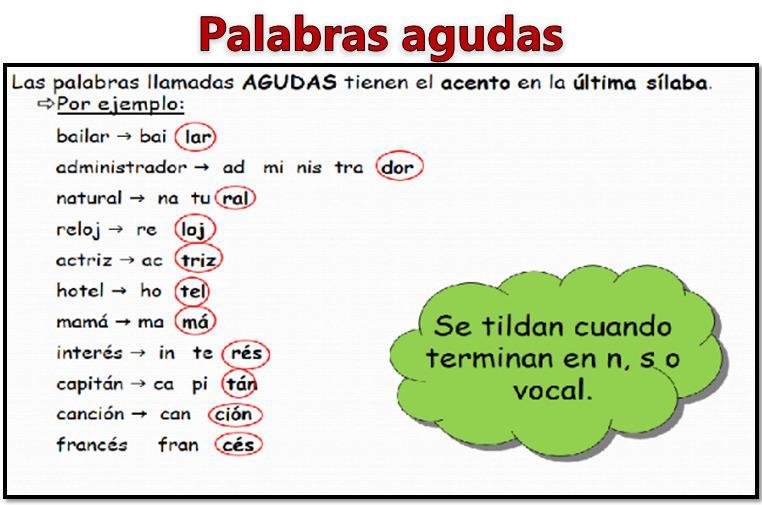 Las palabras AGUDAS son las que se acentúan en la última sílaba.Sólo llevan TILDE, cuando terminan en N, S o VOCAL*Separa las palabras en sílabas y pónlas en el cuadro.Pinta donde cargas la voz y coloca tilde si corresponde Avion – jamas – cafe- volar- subir – apagar- ademas- nadar- sol- balon- atrás- mejor – dormir- estacion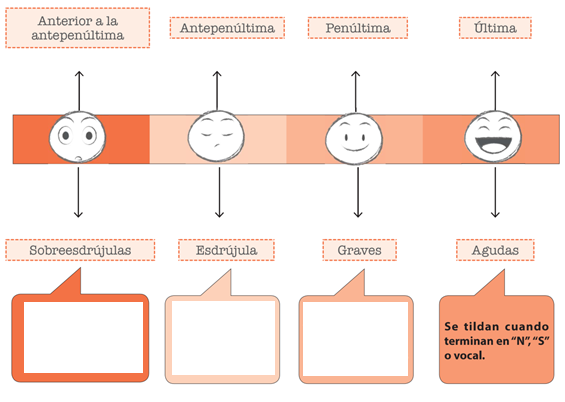 SIN TILDECON TILDEcaracolcolibrí perrohúmedoestuchefácilnadarazúcarPALABRAAnterior a la antepenúltima sílaba ANTEPENÚLTMA sílabaPENÚLTIMA sílabaÚLTIMA sílabasofásofábotellabotellefotopíldoraratóncompañeroSOBREESDRÚJULASESDRÚJULASGRAVESAGUDASAnterior a la antepenúltima sílabaAntepenúltima sílaba Penúltima sílabaÚltima sílabaMARIPOSA Anterior a la antepenúltima sílabaAntepenúltima sílabaPenúltima sílabaÚltima sílabaClasificación según su acento-CaballoGRAVE-Sá caloMu nicipal---Sol--SablePa rabrisas-Có meloSa cúdete